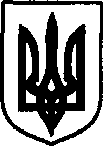 УКРАЇНАДунаєвецька міська рада VII скликанняР І Ш Е Н Н ЯСорок першої сесії21 вересня 2018 р.				Дунаївці 				№ 3-41/2018рПро затвердження Програми «Шкільний автобус» на 2019-2021 рокиКеруючись статтею 13 Закону України «Про освіту», статтею 21 Закону України «Про загальну середню освіту», статтею 26 Закону України «Про місцеве самоврядування в Україні», відповідно до постанови Кабінету Міністрів України від 16 січня 2003 року № 31 «Про затвердження Програми «Шкільний автобус», з метою забезпечення соціального захисту учасників навчально-виховного процесу, створення оптимальної мережі закладів загальної середньої освіти і належних умов для отримання учнями повної загальної середньої освіти у сільській місцевості, безперебійного перевезення учнів та педагогічних працівників навчальних закладів до місць навчання, роботи та у зворотному напрямку, враховуючи пропозиції спільного засідання постійних комісій від 18.09.2018 р., міська радаВИРІШИЛА:1. Затвердити Програму «Шкільний автобус» на 2019-2021 роки згідно з додатком.2. Фінансовому управлінню Дунаєвецької міської ради при формуванні бюджету врахувати бюджетний запит з метою повноцінного функціонування програми.3. Управлінню освіти, молоді та спорту Дунаєвецької міської ради (В.Колісник) інформувати міську раду про хід і результати виконання Програми.4. Контроль за виконанням даного рішення покласти на заступника міського голови (Н.Слюсарчик), постійну комісію з питань освіти, культури, охорони здоров’я, фізкультури, спорту та соціального захисту населення (голова комісії Р.Жовнір), а організацію його виконання - начальника управління освіти, молоді та спорту Дунаєвецької міської ради (В.Колісник).Міський голова								В.Заяць